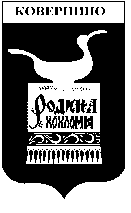 Администрация Ковернинского муниципального районаНижегородской областиП О С Т А Н О В Л Е Н И ЕВ соответствии с п.2 Правил общественного обсуждения проектов документов стратегического планирования по вопросам, находящимся в ведении Правительства Российской Федерации, с использованием федеральной информационной системы стратегического планирования, утвержденных постановлением Правительства Российской Федерации от 30.12.2016г. №1559 Администрация Ковернинского муниципального района п о с т а н о в л я е т:Внести в Порядок разработки, корректировки, осуществления мониторинга и контроля реализации прогноза социально-экономического развития Ковернинского муниципального района Нижегородской области на долгосрочный период, утвержденный постановлением Администрации Ковернинского муниципального района Нижегородской области от 8 октября 2015 года  № 741, следующие изменения:В разделе 2 « Последовательность мероприятий по разработке долгосрочного прогноза» подпункт  «в»  пункта 2.6. изложить в следующей редакции:«в) организует общественное обсуждение согласованного с начальником Финансового управления Администрации Ковернинского муниципального района проекта постановления Администрации Ковернинского муниципального района  о долгосрочном прогнозе путем размещения его в информационно-телекоммуникационной сети «Интернет» на сайте Администрации Ковернинского муниципального района с одновременным его размещением в информационно-телекоммуникационной сети «Интернет» в государственной автоматизированной информационной системе «Управление», с предоставлением участникам общественного обсуждения возможности направления замечаний и предложений в электронном виде в течение 15 календарных дней со дня размещения текста проекта муниципальной программы в информационно-телекоммуникационной сети «Интернет»».2. Настоящее постановление вступает в силу со дня его подписания.3.Отделу экономики Администрации Ковернинского муниципального района Нижегородской области обеспечить размещение настоящего постановления на сайте Администрации Ковернинского муниципального района Нижегородской области в информационно-телекоммуникационной сети Интернет.Контроль за исполнением настоящего постановления возложить на начальника Финансового управления Администрации Ковернинского муниципального района Нижегородской области В.Н. Соколову.И.о. главы Администрации 							             О.В. ЛоскунинаСогласовано:Начальник Финансового управления					             В.Н. СоколоваЗав.организационно-правовым отделом                                                                С.В. НекрасоваКоррупциогенные факторы:выявлены/невыявлены ___________________/Зав.орг-правовым отделом С.В. Некрасова/Отпечатано 6 экз.:В дело -1В прокуратуру – 1В АПИ – 1В ГПД - 1В Финансовое управление - 1В отдел экономики  -1Сидорова8(83157)2-26-96             __08.02.2017____                                                               №__89__О внесении изменений в Порядок разработки, корректировки, осуществления мониторинга и контроля реализации прогноза социально-экономического развития Ковернинского муниципального района Нижегородской области на долгосрочный период от 8 октября 2015 года № 741